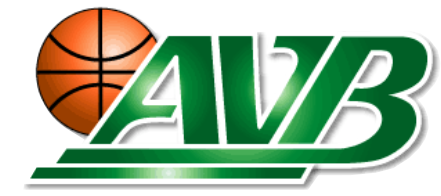 	                                                         A tous les clubs vaudoisCorseaux, le 07.06.2020INSCRIPTIONS  DIVERSES  POUR  LA  SAISON  2020/2021Mesdames, Messieurs,Voici les renseignements utiles concernant  les formulaires  d'inscription. Pour des raisons de lisibilité et de gestion des formulaires, nous vous prions de bien vouloir les compléter directement sur le site www.a-v-b.ch (voir sous la rubrique « Formulaires »).D’ores et déjà, nous vous informons qu’il ne sera accepté aucune inscription manuscrite.Procédure pour la remise de ces formulaires) :Ces documents sont à compléter et à transmettre UNIQUEMENT par e-mail à l’adresse de l’AVB et à la responsable des calendriers (y compris les signatures scannées). Seuls les formulaires dûment complétés et parvenus dans les délais seront pris en considération.Formulaires : 01-00, 01-03, 01-04, 02-01, 07-01 : délai d’inscription : 31 aout 2020 max.05-01 (joueurs de sélection) à renvoyer pour le 31 août  2020.06-01 (entraîneurs et assistants) pour le 15 septembre 2020.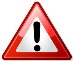 Compte tenu des éventuels problèmes d’arbitrage et salles, il est important que les clubs donnent des disponibilités en semaine ainsi que le dimanche.Nous  tenons à vous informer que, passé ce délai, il ne sera plus possible  d'accepter une quelconque inscription, le Comité Central ayant fixé la séance d'analyse des dossiers et tirage au sort des coupes vaudoises début septembre 2020D'autre part, nous nous permettons de vous rappeler que les inscriptions provenant de clubs pas en ordre financièrement avec l'AVB au 30 juin 2020 et qui ne sont pas au bénéfice d'un arrangement particulier avec le Comité Central  ne seront pas prises en considération (art. 1.3 RT/AVB).Nous vous rappelons que pour cette saison 2020/2021, les classes d’âge sont les suivantes : U7 : année 2014-2015 (sous forme de tournois, joueurs licenciés) U9 : année 2012-2013 (sous forme de tournois, joueurs licenciés)U11 : année 2010- 2011 (sous forme de tournois, joueurs licenciés)U13 : année 2008 – 2009 U15 : année 2006 – 2007 (championnat), pas d’équipe mixte U17 : année 2004- 2005 (championnat)U20 : année 2001 – 2002 – 2003 (championnat)Seniors : année 2000 et avant (championnat)En  vous remerciant d'avance de votre collaboration, nous restons à votre service pour vous fournir tout renseignement utile et vous, Mesdames et Messieurs, nos salutations  les meilleures.                                                                                            AVB – COMITE CENTRALLa responsable des calendriers